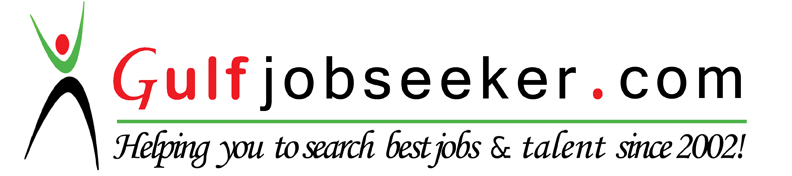 Contact HR Consultant for CV No: 340291E-mail: response@gulfjobseekers.comWebsite: http://www.gulfjobseeker.com/employer/cvdatabasepaid.php OBJECTIVE:To become a part of a well built organization wherein a job would be challenging to utilize my abilities and to enhance my knowledge by taking opportunities to learn and grow more as an individual.PROFESSIONAL PROFILE:Hard working and determinedHonest and reliableEnjoys keeping myself busy and put extra efforts in my tasksHaving a good communication skill on both oral especially in writtenStrives to always keep a positive attitude to learn quicklyAdapts efficiently to my working environmentIntegrate with colleagues and customers to develop valuable friendship.Initiative to comprehend instructionsPromptly do a certain task.TECHNICAL SKILLS:Basic CCTV installationComputer repair (formatting, virus removal, LCD changing, etc)Android phone upgradingPhoto, Video and Music editingLAN/ WAN, troubleshootingSECONDARY SKILLS:Applications: MS Office (Word, Powerpoint, Excel), Adobe Photoshop Operating System: Windows (7, 8,10, XP)EDUCATIONAL PROFILE:Information Technology-2 years courseSTI CollegeNovaliches, Quezon City, PhilippinesYear Graduated : 2011Secondary EducationSan Guillermo National High SchoolBurgos, San Marcelino Zambales PhilippinesYear Graduated : 2009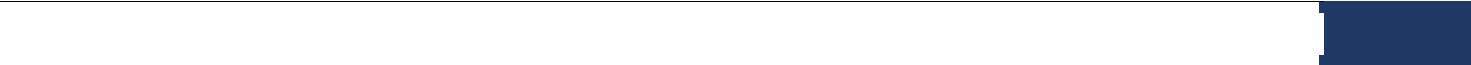 	1WORK EXPERIENCE:GLOBALTECH INDUSTRIAL CORPORATION Manila, PhilippinesMay 2015 – Dec 2016 Globe TrainerJob Responsibilities:Conduct on-site training of technicians/trainees for 3 days on different areas in North LuzonAssess training needs and requirementsPrepare instructor materials (course outlines and training aids)Perform lectures and hands on activities such as setting up a computer and establishing a successful internet connection, perform on-site troubleshooting of internet connectivityEnsure quality and consistency of course contentMonitoring and reviewing the progress of trainees through questionnairesContinuously enhance delivery and presentation skillsLetting the trainees evaluate the trainer’s teaching performanceCoordinate, report and updates the company regarding the completed trainingAttending sales meetings and meeting the clientDetermining a client's business requirements and whether the products being considered are suitableDecide whether the software or hardware needs adapting to meet the client's needsAnswering any technical questions, the client might have (network configuration, firewall, email, anti-virus, etc.)Presenting your findings to a technical team to act on, and then to the clientScope of Technical Training:Level I- Installation and RepairLevel II- Basic NetworkingNetworking Fundamentals Multi-Static IP Configuration Port Forwarding ConfigurationCustomer Service Excellence	2IPLUS INTELLIGENT NETWORK INC. November 2011 – September 2012 Technical Support RepresentativeJob Responsibilities:Provide accurate and timely diagnosis customer experienced technical problemsProvide support on service request and billingResolve or escalate problems and service requestEnsure high level of customer satisfaction through consistent timely responses and feedbacksComplying with training and demonstrate skills which complies with set of standardsTRAININGS ATTENDED:NEXUS Information Technology Training CenterCourse: 200-120 CCNAX Interconnecting Cisco Network Date : 14 – 18 October 2013FAR EAST MARITIME FOUNDATION INC.Course: BASIC SAFETY TRAINING Date : 9 – 19 June 2014FAR EAST MARITIME FOUNDATION INC.Course:  SHIP  SECURITY  AWARENESS  TRAINING  AND  SEAFARERS  WITHDESIGNATED SECURITY DUTIES Date : 20 – 20 June 2014FAR EAST MARITIME FOUNDATION INC.Course:   CROWD   MANAGEMENT,   PASSENGER   SAFETY   AND   SAFETYTRAINING   FOR   PERSONNEL   PROVIDING   DIRECT   SERVICES   TOPASSENGERS IN PASSENGERS SPACES Date : 25 – 26 June 2014GLOBE TELECOMMUNICATIONCourse: LEVEL 1 TRAININGSubscriber Line Installation & Repair, Up Your Service & Safety Date : 9 – 11 June 2015GLOBE TELECOMMUNICATIONCourse: LEVEL 2 TRAININGBasic Networking & Up Your Service Date : 1 – 3 September 2015EASY PC COMPUTING INC.Course: CCBOOT DISKLESS Date : 14 August 2016	3PERSONAL BACKGROUND: Civil Status	: Single Religion	: Roman Catholic Birth date	: March 13, 1992 Language Spoken	: Filipino,English and Ilocano Nationality	: Filipino Visa status	: Visit VisaI hereby certify that the above statements are true and correct to the best of my knowledge, and that will be held liable for any legal statement stated herewith.	4